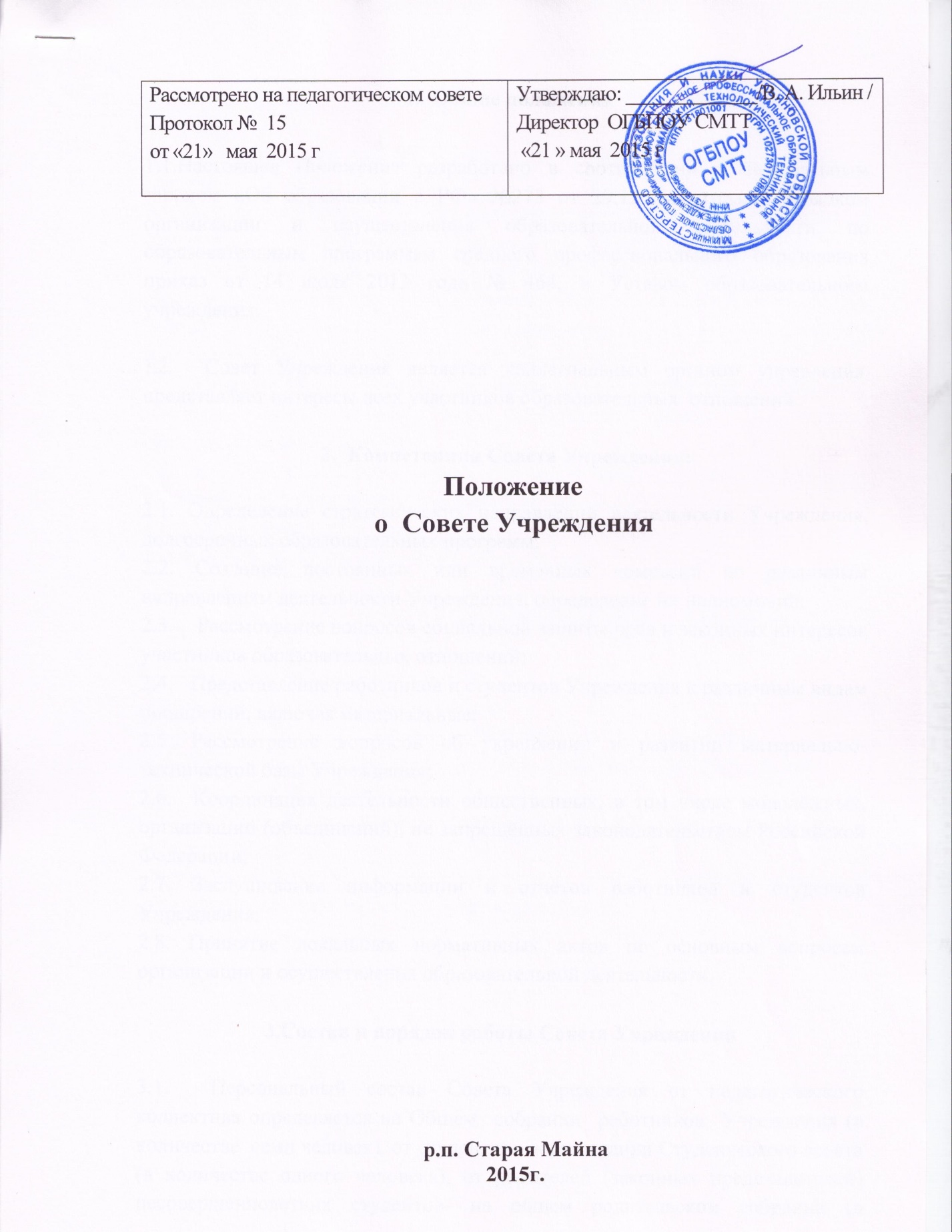 Общие положения1.1.Настоящее Положение разработано в соответствии с Федеральным законом «Об образовании в РФ» №273 от 29.12.2012 года;  Порядком организации и осуществления образовательной деятельности по образовательным программам среднего профессионального образования приказ от 14 июля 2013 года № 464, и Уставом образовательного учреждения.1.2.  Совет Учреждения является коллегиальным органом управления, представляет интересы всех участников образовательных  отношений.Компетенция Совета Учреждения:2.1. Определение стратегических направлений деятельности Учреждения, долгосрочных образовательных программ;2.2. Создание постоянных или временных комиссий по различным направлениям деятельности Учреждения, определение их полномочий;2.3.    Рассмотрение вопросов социальной защиты прав и законных интересов участников образовательных отношений;2.4.   Представление работников и студентов Учреждения к различным видам поощрений, включая материальные;2.5. Рассмотрение вопросов об укреплении и развитии материально-технической базы Учреждения;2.6.  Координация деятельности общественных, в том числе молодёжных, организаций (объединений), не запрещённых законодательством Российской Федерации;2.7. Заслушивание информации и отчётов работников и студентов Учреждения;2.8. Принятие локальных нормативных актов по основным вопросам организации и осуществления образовательной деятельности.3.Состав и порядок работы Совета Учреждения3.1.  Персональный состав Совета Учреждения от педагогического коллектива определяется на Общем  собрании  работников  Учреждения (в количестве  семи человек), от студентов – на заседании Студенческого совета (в количестве одного человека), от родителей (законных представителей) несовершеннолетних студентов- на общем родительском собрании (в количестве одного человека). Состав Совета Учреждения обновляется ежегодно.3.2.  На заседании Совета Учреждения избирается его председатель и секретарь. 3.3. Заседания Совета Учреждения созываются его председателем в соответствии с планом работы, но не реже одного раза в полугодие. 3.4.   Решения принимаются открытым голосованием простым большинством голосов, если на его заседании присутствует не менее двух третей состава Совета Учреждения и считается принятым, если за его решение проголосовало не менее двух третей присутствующих. 3.5.  Решения Совета Учреждения, принятые в пределах его полномочий, являются обязательными для исполнения всеми участниками образовательных отношений. 3.6.  На заседания Совета Учреждения могут приглашаться представители Учредителя и других заинтересованных организаций. 3.7. На заседаниях Совета Учреждения ведутся протоколы, которые подписываются его председателем  и  секретарём.Права и ответственность Совета Учреждения	4.1.  Совет Учреждения имеет право:- участвовать в управлении  техникума;-обращаться с предложениями и заявлениями к учредителю, в органы муниципальной и государственной власти, в общественные организации.4.2. Совет техникума ответственен за:- соответствие принятых решений законодательству Российской Федерации и Уставу техникума;- принятие конкретных решений по каждому рассматриваемому вопросу  с указанием ответственных лиц и сроков  исполнения.